Name: ______________________			Date: ___________________________L.O: To study and analyse significant artists. L.O. To understand and explain the significance of images within artwork (symbolism).S.C. 1. Have I studied the painting carefully? 2. Have I labelled everything that I can see in the painting? 3. Can I discuss the possible symbolism in the images that she has used?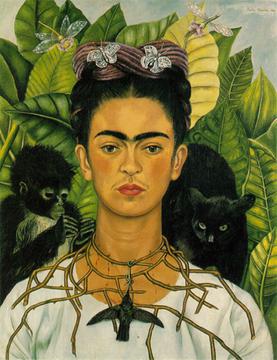 